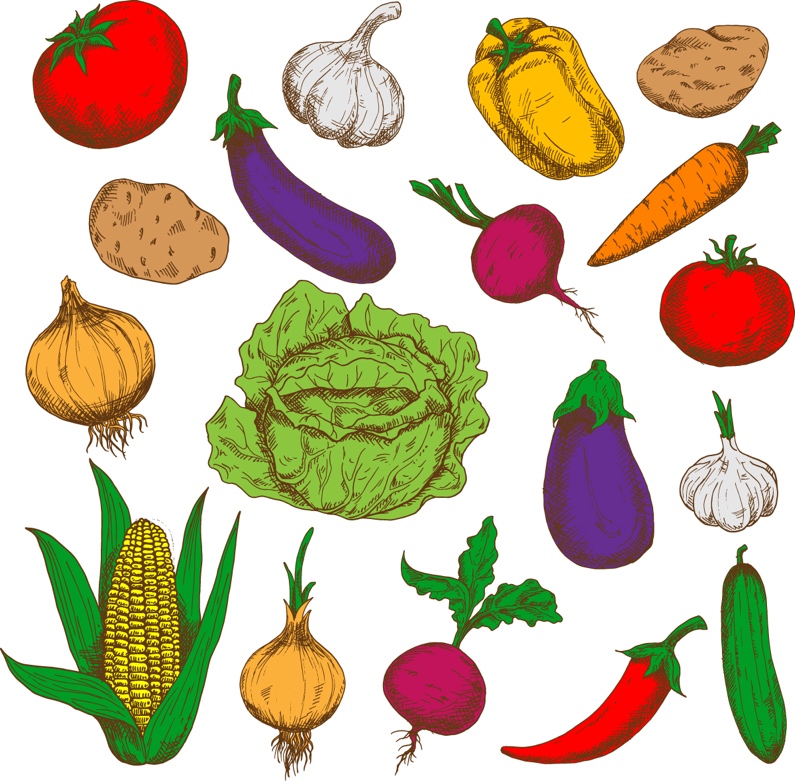 What: OSU Extension and Food Share of Lincoln County will host a Cooking Matters tour.  Each adult participant who completes the tour will receive $10 in tokens to purchase fresh fruits and vegetables at the Newport market, on tour day.Where: Newport Farmer’s Market, Lee Street and Highway 101When: Saturday, September 30, 2017 at 10:00 amTo Register: Call Stephanie 541-574-6534 ext. 57425The tour includes information on:Shopping smart at the Farmers’ Market.Selecting and storing fresh produce.Cooking with seasonal fruits and vegetables.Making the most of your food resources.Identifying healthy recipes that can be recreated at home for your family!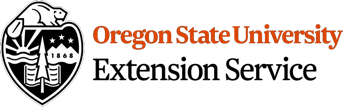 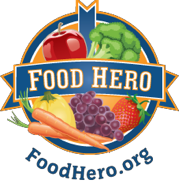 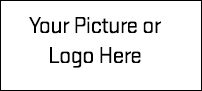 